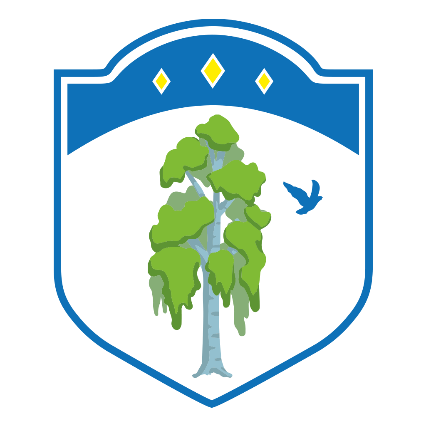 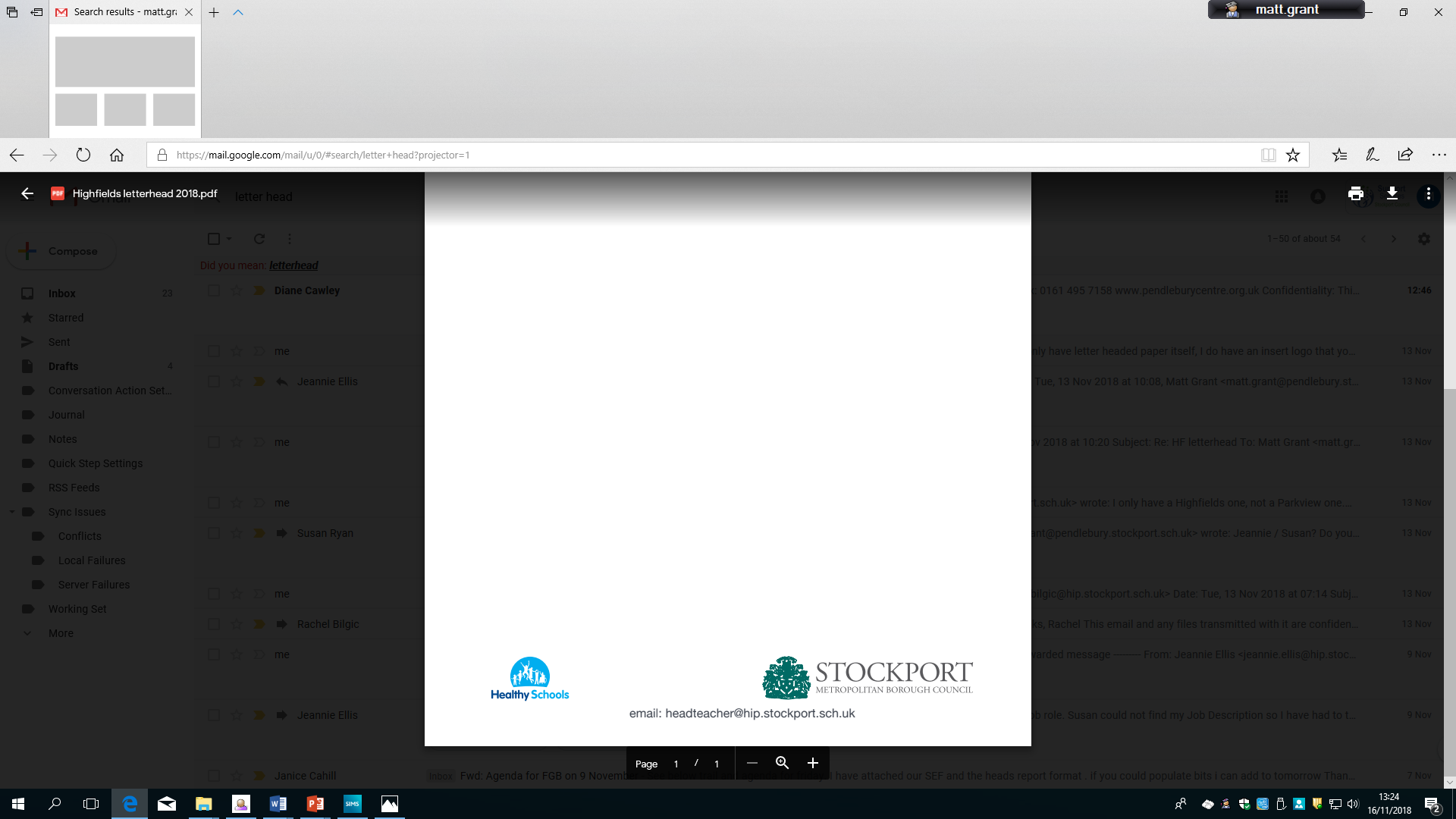 Dear Candidate,Thank you for the interest you have shown in Highfields. We hope the following information you gain a flavour of our values here at Highfields and our commitment to success within and beyond the academic curriculum. Our ethos at Highfields is summarised as follows:C – We offer a caring and safe environmentR – We work energetically and proactively to re-engage learnersE -  We place an onus on educational achievement for each and every learnerA – We offer all students access to holistic supportT – We all contribute to ensuring every young person can transition to a fresh start, either at their referring school or to a new educational providerE – We adopt a positive mind-set that places importance on enjoyment of life itself – we are a place for ‘radiators not drains’!Our young people come from across Stockport, either having been permanently excluded or deemed to be at risk of exclusion from mainstream school. Our cohort includes students who present with high anxiety and high agitation (‘fight / flight’ responses) alongside a negative experience of education. In addition, over 60% of our cohort present with specific learning difficulties.Having said this, our students are – like other young people – warm, open, funny, spirited and hopeful about the future. Since our appointment in September 2018, we have been impressed by the care, enthusiasm, dedication and professionalism of our teachers and support staff. We have observed first-hand a teaching team who consistently deliver high quality lessons – giving our students a positive, often life-changing learning experience.Alongside our teachers, we have a comprehensive and strong support staff team (Pastoral Team, Teaching Assistants) who are extremely effective in their role and they are absolutely key to supporting success here at Highfields.  All of our team are highly trained in order to offer the most effective support for our young people and their families.It is an expectation of ours that staff come here to challenge themselves, to broaden their horizons and to see learning as a lifelong endeavour. In turn, we very much believe in ‘growing our own’ and all staff are provided with a range of CPD opportunities, linked with our school improvement plan.We currently have a ‘Good’ judgement from Ofsted and, following our appointment in September 2018, have embarked on a period of rapid development that has also seen the school receive a number of awards. Whilst this can be a demanding school to be in, it is also the kind of school that a creative, ambitious professional can really make their mark.We hope this information is helpful to you and helps you decide if you would like to become part of our team.  If you wish to gain further information, please visit our website: www.hip.stockport.sch.uk and/or arrange an informal visit by emailing our Business Manager: susan.ryan@hip.stockport.sch.uk.We look forward to receiving an application from you if you feel you can add value to our school and make a positive impact.  Yours sincerely Matthew GrantHeadteacher